PEMBELAJARAN MATEMATIKA DI MASA PANDEMI BAGI GURU SD KECAMATAN BABAT SUPAT (KAJIAN RESPON PELATIHAN)Marhamah1, Anggria Septiani Mulbasari2, Eti Septiati3, Lusiana4, Jumroh5 Program Studi Pendidikan Matematika Universitas PGRI PalembangEmail: marhamah1904@gmail.com, tia.pasca@yahoo.co.id, etyseptiati@univpgri-palembang.ac.id, luu.sii.ana@gmail.com, jumroh.dahlan@gmail.com.Abstrak Pembelajaran matematika yang menyenangkan di masa pandemi bagi guru SD Kecamatan Babat Supat merupakan salah satu kegiatan tri dharma perguruan tinggi yaitu suatu pelatihan yang merupakan kegiatan  pengabdian kepada masyarakat . Adapun Tujuan  Kajian Respon Pelatihan ini bertujuan untuk mengetahui Respon Guru-guru sebagai peserta pelatihan yang telah dilakukan oleh Dosen-Dosen Prodi Matematika FKIP UPGRI Palembang di Kecamatan Babat Supat dalam pelaksanaan pembelajaran yang menyenangkan di masa pandemi. Manfaat kajian Respon pelatihan ini dapat dipergunakan sebagai acuan peningkatan kualitas penyelenggaraan pelatihan pada kegiatan pengabdian kedepannya. Metode yang digunakan untuk memperoleh respon peserta pelatihan adalah metode kuesioner, dengan memberikan angket kepada peserta setelah mengikuti pelatihan. Berdasarkan analisis angket respon yang disebarkan kepada 30 peserta pelatihan, diperoleh hasil 83,86 % memberikan respon sangat baik terhadap materi pelatihan,  84,26 % memberikan respon sangat baik terhadap nara sumber dan 86,53 % memberikan respon sangat baik terhadap fasilitas penyelenggaraan pelatihan. Jadi dapat disimpulkan bahwa  dari kajian respon pelatihan yang  dilakukan  telah memberikan kontribusi kepada guru-guru di SD Kecamatan Babat Supat, yakni guru memperoleh wawasan tentang pembelajaran matematika yang menyenangkan di masa pandemi.Kata kunci : Matematika, Pelatihan, ResponAbstract Learning mathematics that is fun during the pandemic for elementary school teachers in Babat Supat District is one of the tri dharma tertiary activities, namely a training which is a community service activity. The objective of this training response study is to determine the responses of teachers as training participants that have been carried out by Lecturers of the UPGRI Palembang FKIP Mathematics Study Program in Babat Supat District in implementing fun learning during the pandemic. Benefits of the study The training response can be used as a reference for improving the quality of training delivery in future service activities. The method used to obtain responses from training participants is the questionnaire method, by providing questionnaires to participants after attending the training. Based on the analysis of the response questionnaire distributed to 30 training participants, the results obtained were 83.86% gave very good responses to training materials, 84.26% gave very good responses to resource persons and 86.53% gave very good responses to the training facilities. So it can be concluded that from the study of the training response that was carried out it had contributed to the teachers in SD Babat Supat District, namely teachers gained insight into fun mathematics learning during the pandemKeywords: Mathematics, Training, ResponseArtikel disetujui tanggal:Corresponden Author:xxxxx      e-mail:xxx@mail.comDOI:  http://dx.doi.org/10.31851/dedikasi.v1i2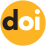 PENDAHULUAN      Salah satu sektor yang terkena dampak dari keganasan virus corona  di Indonesia adalah sektor pendidikan. Sehingga pemerintah melalui kementerian pendidikan dan kebudayaan Indonesia mengambil langkah cepat dan antisipasi dini dengan menetapkan semua proses belajar mengajar di lakukan dari rumah atau secara daring, hal tersebut sebagai upaya pencegahan penularan virus Corona dan juga menjawab tantangan revolusi industri 4.0, mengingat sekolah merupakan salah satu tempat berkumpulnya manusia dalam jumlah banyak (Kemendikbud, 2020b). Selanjutnya memperkuat SE Mendikbud nomor 4 tahun 2020, Kemendikbud menerbitkan surat Surat Edaran Nomor 15 Tahun 2020 tentang bagaimana pedoman dalam menyelenggarakan proses belajar secara daring dimasa darurat Covid-19. Dalam pedoman surat edaran tersebut dijelaskan bahwa tujuan yang ingin dilakukan dalam menjalankan Proses Belajar Dari Rumah (BDR) yaitu dapat memenuhi hak dari anak didik berupa pelayanan pendidikan yang tetap berjalan selama masa tanggap darurat tersebut, melindungi dari dampak buruk terhadap warga satuan pendidikan, memutus mata rantai penyebaran dan penularan dalam satuan pendidikan dan memberikan dukungan penuh dampak psikososial terhadap para guru, anak didik, dan para orang tua, serta merekomendasikan sebanyak 23 laman yang dapat diakses oleh orangtua dan guru sebagai sumber belajar anak didik dirumah selama masa darurat covid-19 (Kemendikbud, 2020a). Pengalihan belajar dari rumah tersebut tidak hanya berdampak terhadap pendidikan tinggi dan menengah saja, tetapi dunia pendidikan paling dasar seperti pendidikan sekolah dasar.  Salah satu sistem pembelajaran yang dapat digunakan sebagai sarana untuk proses belajar mengajar yang dilaksanakan tanpa harus bertatap muka secara langsung antara guru dengan siswa adalah daring (Andriansyah, 2013). Putri dan Dewi (2020) menyatakan bahwa seiring perkembangan zaman, seseorang dapat memperoleh informasi secara mudah melalui teknologi baru yang terus berkembang. Perkembangan teknologi ini menguntungkan dibidang pendidikan bagi guru maupun siswa dalam proses pembelajaran.Melakukan proses pembelajaran dari rumah secara online atau daring tidak semudah yang dibayangkan (Gatot. 2020). Begitu banyak hal yang harus dipikirkan dan dipertimbangkan demi tercapainya tujuan pembelajaran yang kita rancangkan sebelumnya, diantaranya strategi pembelajaran, metode, model bahkan ketersediaan fasilitas yang menunjang dalam melakukan pembelajaran online atau daring tersebut. Adapun manfaat dari kegiatan belajar matematika secara daring, yaitu dengan dapat mempersingkat waktu pembelajaran atau lebih praktis dan membuat biaya pelajaran lebih ekonomis, belajar secara daring juga dapat mempermudah interaksi siswa dengan bahan materi yang telah diberikan, siswa juga dapat saling berbagi informasi dan dapat mengakses bahan belajar setiap saat hingga berulang-ulang, dan belajar secara merupakan proses pengembangan pengetahuan tidak hanya terjadi di dalam ruangan kelas saja, tetapi di luar kelas atau di rumah (study at home) dengan bantuan peralatan teknologi dan jaringan internet, sehingga para siswa dapat aktif terlibat dalam proses belajar-mengajar (Rohmah, 2016).      Dengan pelaksanaan pembelajaran dari rumah secara daring, guru dituntut untuk lebih inovatif dalam menyusun langkah-langkah pembelajaran, agar pembelajaran menjadi lebih menyenangkan walaupun dilakukan secara daring atau online. Perubahan cara mengajar ini tentunya membuat guru dan siswa beradaptasi dari pembelajaran  secara tatap muka di kelas menjadi pembelajaran daring (Mastuti, dkk, 2020). Beberapa penelitian sebelumnya menyatakan hasil belajar pembelajaran daring lebih baik daripada pembelajaran tatap muka (Nira Radita, dkk, 2018; Means, dkk, 2013), sedangkan penelitian yang lain menyebutkan bahwa hasil belajar yang menggunakan pembelajaran tatap muka lebih baik daripada yang menggunakan pembelajaran daring (Al-Qahtani & Higgins, 2013).      Kegiatan ini diharapkan dapat menghilangkan keraguan guru SD di Kecamatan Babat Supat dalam penyampaian materi matematika secara online yang terkesan akan sulit dipahami dibanding secara offline, juga berusaha untuk menghilangkan image peserta didik bahwa matematika itu sulit, menakutkan dan membosankan.    Sekolah yang menjadi sasaran dalam kegiatan pengabdian kepada masyarakat mengenai pembelajaran matematika yang menyenangkan di masa pandemi bagi guru SD adalah sekolah yang berada di Kecamatan Babat Supat yang terdiri dari SD Negeri 1 Gajah Mati, SD Negeri 2 Gajah Mati, SD Negeri 3 Gajah Mati, SD Negeri 4 Gajah Mati, SD Negeri 1 Tanjung Karang, SD Negeri 2 Tanjung Karang, dan SLB Rimba Asam.METODE PELAKSANAANMetode kegiatan yang dilakukan dalam pengabdian kepada masyarakat ini adalah dalam bentuk pelatihan pembelajaran matematika yang menyenangkan  seperti menggunakan jarimatika (Peni,2014)  perkalian 6 – 10 untuk pembelajaran online, perkalian menggunakan tabel diagonal dan pembelajaran matematika berbasis proyek. Untuk memantapkan pengetahuan guru dalam pembelajaran matematika yang menyenangkan, maka dilakukan juga bimbingan secara online melalui Whatshaap Group. Pelatihan inu diakhiri dengan pengisian angket oleh guru-guru peserta pelatihan guna mengetahui sejauh mana manfaat yang diperoleh guru-guru setelah mengikuti kegiatan pelatihan ini dan untuk mengevaluasi proses pelatihan yang sejenis dimasa yang akan datang.HASIL DAN PEMBAHASANPelatihan pembelajaran yang menyenangkan di masa pandemi dilakukan pada tanggal 14 Desember 2020 bertempat di SD Negeri 3 Gajah Mati Kecamatan babat Supat Kabupaten Musi Banyuasin dengan narasumber Marhamah, M.Pd, Anggria Septiani Mulbasari, M.Pd, Ety Septiati, S.T, M.T, Dra. Lusiana, M,Pd dan Dra. Jumroh, M,Pd yang merupakan Dosen Pendidikan matematika Fakultas Keguruan dan Ilmu Pendidikan Universitas PGRI Palembang, selain Dosen kegiatan ini juga melibatkan dua orang mahasiswa berprestasi dari program studi matematika yaitu Achmad Amin Setiabudi dan Lingga Anzalna. Kegiatan pengabdian kepada masyarakat ini di buka oleh ketua Lembaga Penelitian dan Pengabdian kepada Masyarakat (LPPkM) Universitas PGRI Palembang yaitu Ibu Dr. Rohana, M,Pd. Diakhir kegiatan ini tim pengabdian kepada masyarakat menyebarkan angket respon yang bertujuan untuk mengetahui manfaat pelatihan serta memperoleh gambaran sejauh mana efektifitas dan efisiensi pelatihan yang dilakukan. Kegiatan ini diikuti oleh 30 orang guru Sekolah Dasar yang ada di kecamatan Babat Supat Kabupaten  Musi Banyuasin yang berlatar belakang pendidikan matematika. Antusias para peserta pelatihan ini menunjukkan pentingnya kegiatan pelatihan ini, hal ini dibuktikan dari kehadiran peserta pelatihan yang mengikuti pelatihan dari awal sampai selesainya pelatihan dan mereka mewakili masing-masing Sekolah Dasar yang berada di Kecamatan Babat Supat Kabupaten Musi Banyuasin (dapat dilihat pada gambar berikut).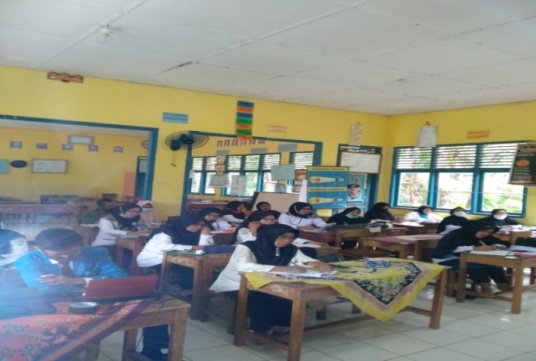 Gambar 1. Suasana pelatihan dan pengisian angket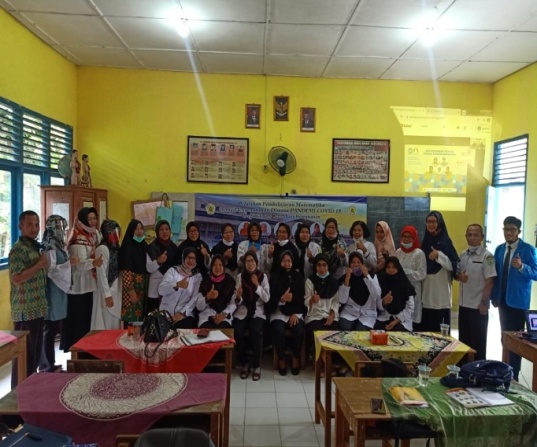 Gambar 2.Pemateri dan peserta pelatihanBerdasarkan analisis angket respon yang disebarkan kepada 30 peserta pelatihan setelah selesai melakukan pelatihan diperoleh hasil sebagai berikut : 83,86 % memberikan respon sangat baik terhadap materi pelatihan, dengan butir-butir instrumen materi pelatihan :  sesuai dengan kebutuhan peserta, materi pelatihan  dapat diterima dan diterapkan dengan mudah, materi pelatihan disampaikan dengan urut dan sistematikanya jelas, tulisan di dalam materi pelatihan jelas dan mudah dibaca serta kualitas materi pelatihan dapat menambah tingkat keterampilan dan pengetahuan anda. 84,26 % memberikan respon sangat baik terhadap nara sumber dengan butir-butir instrumen nara sumber : narasumber menguasai materi yang disampaikan, narasumber menyajikan materinya  dengan jelas dan bahasanya mudah dimengerti, narasumber memberikan kesempatan tanya jawab, narasumber memberikan materi secara sistematis/berurutan dan narasumber menciptakan suasana kondusif. Untuk  fasilitas penyelenggaraan pelatihan diperoleh respon sangat baik sebesar 86,53 % adapun butir-butir instrumen untuk fasilitas penyelenggaran : kegiatan dilaksanakan dengan memperhatikan protokol kesehatan, kegiatan didukung dengan fasilitas presentasi (powerpoint dan infocus), setiap peserta mendapatkan handout (materi) pelatihan, ruangan pelatihan baik dan bersih bagi peserta, dan konsumsi yang disediakan sudah memuaskan bagi peserta.	Sebagian besar dari guru-guru peserta pelatihan juga menyatakan akan mengikuti kembali jika ada pelatihan berikutnya. Penjabaran detail dari hasil angket respon  yang telah disebar kepada peserta pelatihan menunjukkan bahwa kegiatan pelatihan ini telah memberikan konstribusi yang positif kepada guru-guru SD di Kecamatan Babat Supat Kabupaten Musi Banyuasin yakni guru memperoleh wawasan tentang pembelajaran matematika yang menyenangkan di masa pandemi.KESIMPULANBerdasarkan hasil yang diperoleh dalam pelaksanaan kegiatan Pengabdian Kepada Masyarakat ini dapat disimpulkan bahwa kegiatan ini telah memberikan kontribusi kepada guru-guru SD di Kecamatan Babat Supat Kabupaten Musi Banyuasin, yakni cara pembelajaran matematika yang menyenangkan di masa pendemi. Berdasarkan analisis angket respon yang disebarkan kepada 30 orang peserta pelatihan memberikan hasil sebagai berikut 83,86 % memberikan respon sangat baik terhadap materi pelatihan,  84,26 % memberikan respon sangat baik terhadap nara sumber dan 86,53 % memberikan respon sangat baik terhadap fasilitas penyelenggaraan pelatihan.	Kepada guru-guru Sekolah Dasar yang telah mengikuti kegiatan ini agar bisa mentransfer ilmu dan pengalamannya kepada guru-guru lainnya yang belum memiliki kesempatan untuk mengikuti pelatihan ini, agar siswa merasa senang belajar matematika meskipun  dalam kondisi pandemi.DAFTAR PUSTAKAAl-Qahtani, A. A., & Higgins, S. E. 2013. Effects of traditional, blended and elearning on students' achievement in higher education. Journal of Computer Assisted Learning, 29(3), 220-234. Tersedia pada Tersedia pada https://onlinelibrary.wiley.com/doi/abs/10.1111/j.1365-729.2012.00490.x (diakses tanggal 4 Mei 2020).Andriansyah, I. (2013). Eksplorasi pola komunikasi dalam diskusi menggunakan moodle pada perkuliahan simulasi pembelajaran kimia. Bandung: Universitas Pendidikan Indonesia.Gogot Suharwoto. 2020.Pembelajaran Online di Tengah Pandemi Covid-19, Tantangan yang Mendewasakan.https://www.timesindonesia.co.id/read/news/261667/pembelajaran-online-di-tengah-pandemi-covid19-tantangan-yang-mendewasakan di akses Juli 2020Kemendikbud. (2020a). Pedoman Pelaksanaan Belajar Dari Rumah Selama Darurat Bencana Di Indonesia Surat Edaran Sekretaris Jenderal No.15 Tahun 2020. Kemendikbud. (2020b). Surat Edaran Mendikbud Nomor 3 Tahun 2020 tentang Pencegahan COVID-19 pada Satuan Pendidikan, dan Nomor 36962/MPK.A/HK/2020 tentang Pembelajaran secara Daring dan Bekerja dari Rumah. Biro Kerjasama Dan Hubungan Masyarakat Kementerian Pendidikan Dan Kebudayaan. Mastuti, Rini, dkk. 2020. Teaching From Home: dari Belajar Merdeka menuju Merdeka Belajar. Jakarta:Yayasan Kita Menulis.Means, B. M., dkk. 2013. The Effectiveness of Online and Blended Learning: A Meta-Analysis of the Empirical Literature. Teachers Collage Record, 115(3). Tersedia pada https://eric.ed.gov/?id=EJ1018090 (diakses tanggal 4 Mei 2020).Putri, L. A., & Dewi, P. S. (2020). Media Pembelajaran Menggunakan Video Atraktif pada Materi Garis Singgung Lingkaran. Mathema Journal, 2(1), 32–39.Peni Septi, Wulandari .2014. Jarimatika perkalian. PT Kawasan Pustaka: Jakarta Selatan.Radita, Nira, dkk. 2018. Eksperimentasi Pembelajaran Matematika Diskrit Moda Daring pada Program Studi Teknik Informatika. Tersedia pada https://www.researchgate.net/publication/329705188_Eksperimentasi_pe mbelajaran_Matematika_Diskrit_Moda_Daring_pada_Program_Studi_T eknik_Informatika (Diakses tanggal 27 April 2020).Rohmah, L. (2016). Konsep E-Learning dan Aplikasinya Pada Lembaga Pendidikan Islam. AnNur: Jurnal Studi Islam, 3(2), 255–270.